Képzők KépzőjeA képzések indulása előtt egy, a projekt életében igen jelentős esemény következett. 2018 márciusában: a felkért oktatói kör számára szerveződött a Képzők Képzője programelem. Ennek célja az volt, hogy az oktatók megismerjék egymás oktatási anyagait, kiderüljenek a képzési program hiányzó témái, valamint esetleges átfedései. A kutatás során feltárt képzési szükségletek ismertetésével és megvitatásával, valamint a tervezett képzési program ismertetésével indult a szakmai műhely. Az eseményre minden felkért oktató elkészítette a korábban megadott paraméterek alapján a saját tananyagegység hallgatói segédletét, valamint az oktatáshoz szükséges prezentációt. Az oktatók a Képzők Képzője keretében bemutatták az összeállított tananyagokat és az oktatási segédleteket, ismertették a használni kívánt oktatási módszereket, valamint az értékelés, számonkérés módját. A különböző szakterületek képviselői így lehetőséget kaptak az egyes tananyagegységek összehangolására, a hangsúlyok pontosítására, mintegy a képzési program „finomhangolására”. Mivel a horvát partner oktatói is jelen voltak, ezért kiváló alkalom nyílt szakmai kérdések és módszertani problémák megvitatására.   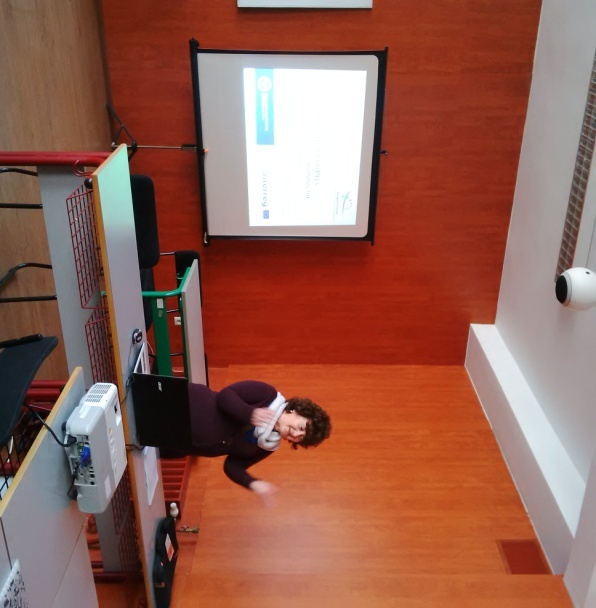 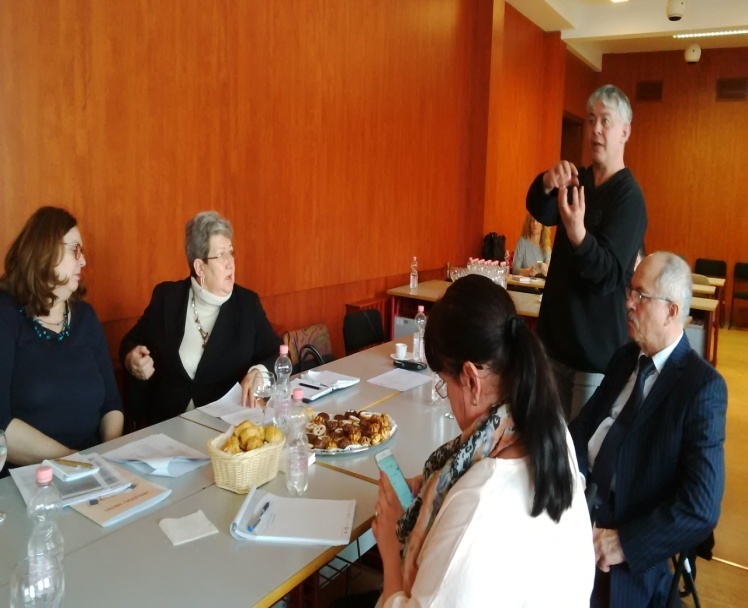 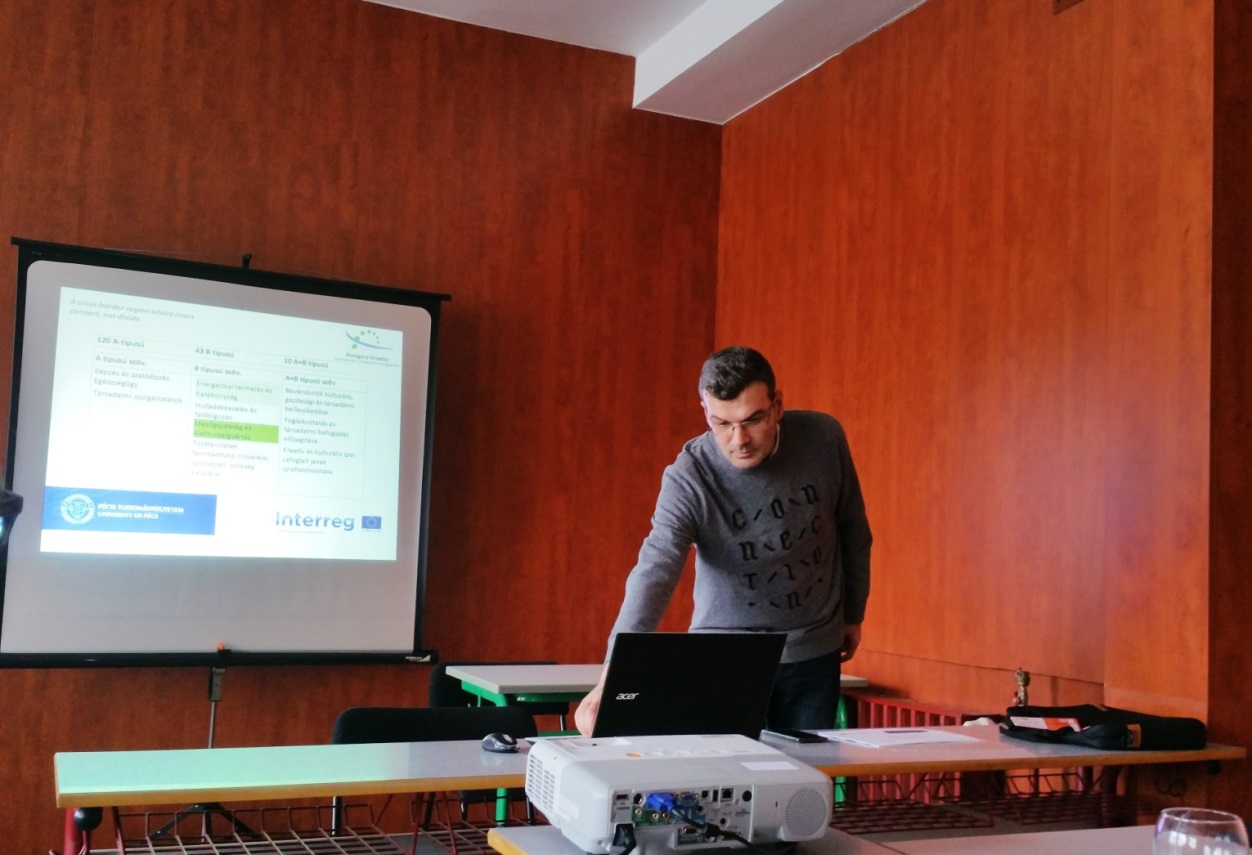 